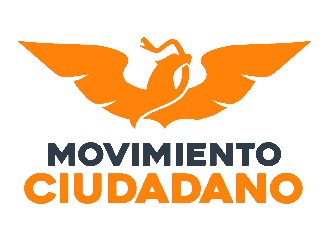 *Reglamento de fiscalizaciónArt.143 Bis Control de agenda de eventos políticos. - 1. Los sujetos obligados deberán registrar y con antelación a la fecha en que se lleven a cabo los eventos, a través del Sistema de Contabilidad en Línea en el módulo de agenda de eventos, los actos de precampaña, periodo de obtención de apoyo ciudadano y campaña que realicen desde el inicio y hasta la conclusión del periodo respectivo. 2.- En caso de cancelación de un evento político, los sujetos obligados deberán reportar dicha cancelación, a más tardar 48 horas después de la fecha en la que iba a realizarse el evento.  __________________________________________________________Nombre y firma del responsable de la agenda de actividadesAGENDA DE ACTIVIDADES del (la) C._____________________________________________ Precandidato/a a Diputado/a por el Distrito Electoral Local No______ con cabecera en ___________________________, Tamaulipas; para el Proceso Electoral Local Ordinario 2018-2019.Día / Mes/ HorarioActividad a realizarLugar del evento(calle, número, colonia, localidad, ranchería, Municipio)